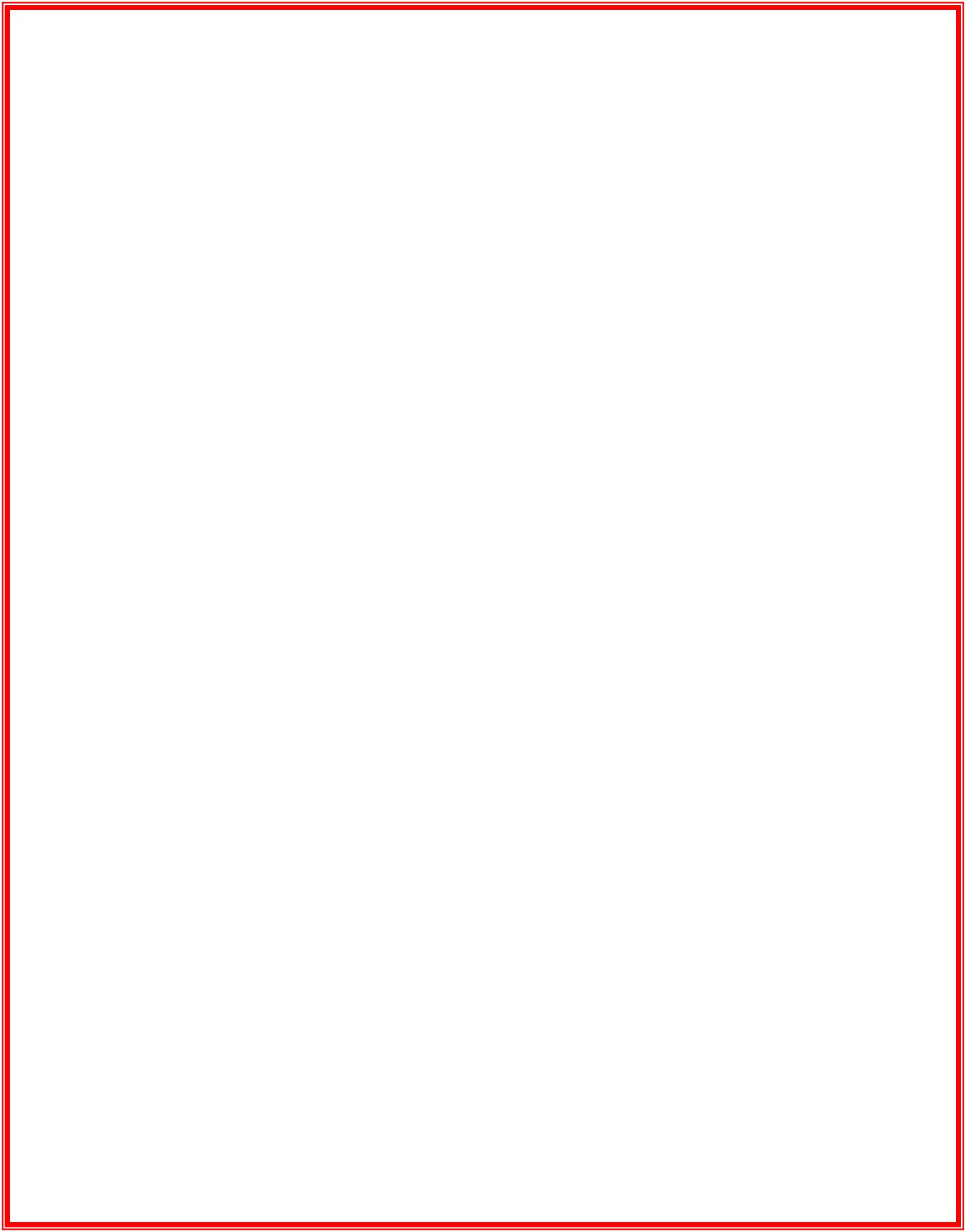  СОГЛАСОВАН:  Начальник отдела образования адми-нистрации Курахского района Республики Дагестан________________Катибов Р.М.«____»______________20__ годаУТВЕРЖДАЮ: Директор МКОУ «МоллакентскаяСОШ »    _______________ Ибрагимов Ф.С.«____»______________20___годаПАСПОРТ АНТИТЕРРОРИСТИЧЕСКОЙ ЗАЩИЩЕННОСТИМКОУ «Моллакентская СОШ»с.МоллакентСодержание паспорта антитеррористической защищенности МКОУ «Моллакентская СОШ»:1АНОТАЦИЯ1.Используемые материалы для составления ПАСПОРТА АНТИТЕРРОРИ-СТИЧЕСКОЙ ЗАЩИЩЕННОСТИ МКОУ «Моллакентская СОШ» являются:-паспорт БТИ на объект; -федеральный закон «Об общих принципах организации местного самоуправления в Российской Федерации» от 06.10.2003 г. №131-ФЗ.-письмо Министерства образования и науки Российской Федерации «О со-здании системы безопасности в образовательных учреждениях» от 04.06.2008г.№03-1423.-приказ МЧС России, МВД и ФСБ России от 31.05.2005 № 428/432/321 «О порядке размещения современных технических средств массовой информации в местах массового пребывания людей, в целях подготовки населения в области гражданской обороны, защиты от чрезвычайных ситуаций, обеспечения пожар-ной безопасности и охраны общественного порядка, а также своевременного опо-вещения и оперативного информирования граждан о чрезвычайных ситуациях и угрозах террористических актов».2I.  ОБЩАЯ ХАРАКТЕРИСТИКА УОII. СВЕДЕНИЯ О РАБОТНИКАХ УО И ОБУЧАЮЩИХСЯIII. МЕРОПРИЯТИЯ ПО ОБЕСПЕЧЕНИЮ БЕЗОПАСНОСТИ ДЕЯТЕЛЬ-НОСТИ УОIV. ОРГАНИЗАЦИЯ ОХРАНЫ1. Охраняемая территория МКОУ «Моллакентская СОШ ».Охраняемая территория МКОУ «Моллакентская СОШ » представлена в границах проектной застройки в _________________________________Площадь застройки – 750 м2, этажность – 2 этажа. Здание МКОУ «МоллакентскаяСОШ » граничит: с юга - школьный стадион;востока , с севера и с запада жилые дома. Расположение на территории МКОУ «МоллакентскаяСОШ» строений, сооружений, помещений, в том числе предназначенных для хранения взрывоопасных, химически опасных и пожароопасных материалов и товаров, бойлерные, котельные, помещения холодильных установок и другие административно-хозяйственные помещения и места общего пользования. Расположение на территории МКОУ «Моллакентская СОШ» помещений и сооружений представлены в ситуационном плане (Приложение № 1), схемах (Приложение № 2) .  Входы и выходы в здание и на территорию МКОУ «МОЛЛАКЕНТСКАЯ СОШ». Территория МКОУ «Моллакентская СОШ» имеет ограждения по всему периметру. Основной вход (выход) расположен со стороны школьного двора.         Запасной вход (выход) для персонала расположен с торцевой стороны здания.  Все входы (выходы) находятся под видеонаблюдением- нет.                   4. Стоянки автотранспортных средств, площадь, количество парковоч-ных мест, наличие системы пропуска и охраны.Место стоянки автомобильного транспорта указаны в  приложении № 2 .5. Инженерно-технические средства охраны и связи. Организация охра-ны и связи.Инженерно-технические средства охраны и связи МКОУ «Моллакентская СОШ» в включают в себя: пожарно-охранную сигнализацию (РОКОТ), система оповеще-ния.Охрана территории МКОУ «Моллакентская СОШ» осуществляется сторожами. Численность сотрудников сторожевой охраны в смену составляет 1 чел. Комната сторожевой охраны расположена в здании школы. Дежурство осуществляется с 18.00 до 06.00 ночными сторожами, с 6.00 до 18.00 дежурными уборщицами.В обязанности сторожевой охраны в течение несения службы входит осмотр порученной под охрану территории.Схема организации оповещения и средств связи - приложение № 4.V. ИНЖЕНЕРНЫЕ СИСТЕМЫVI. ОБЕСПЕЧЕНИЕ ПОЖАРНОЙ БЕЗОПАСНОСТИVII. ИНФОРМАЦИЯ О ВОЗМОЖНЫХ АКТАХ ТЕРРОРИЗМА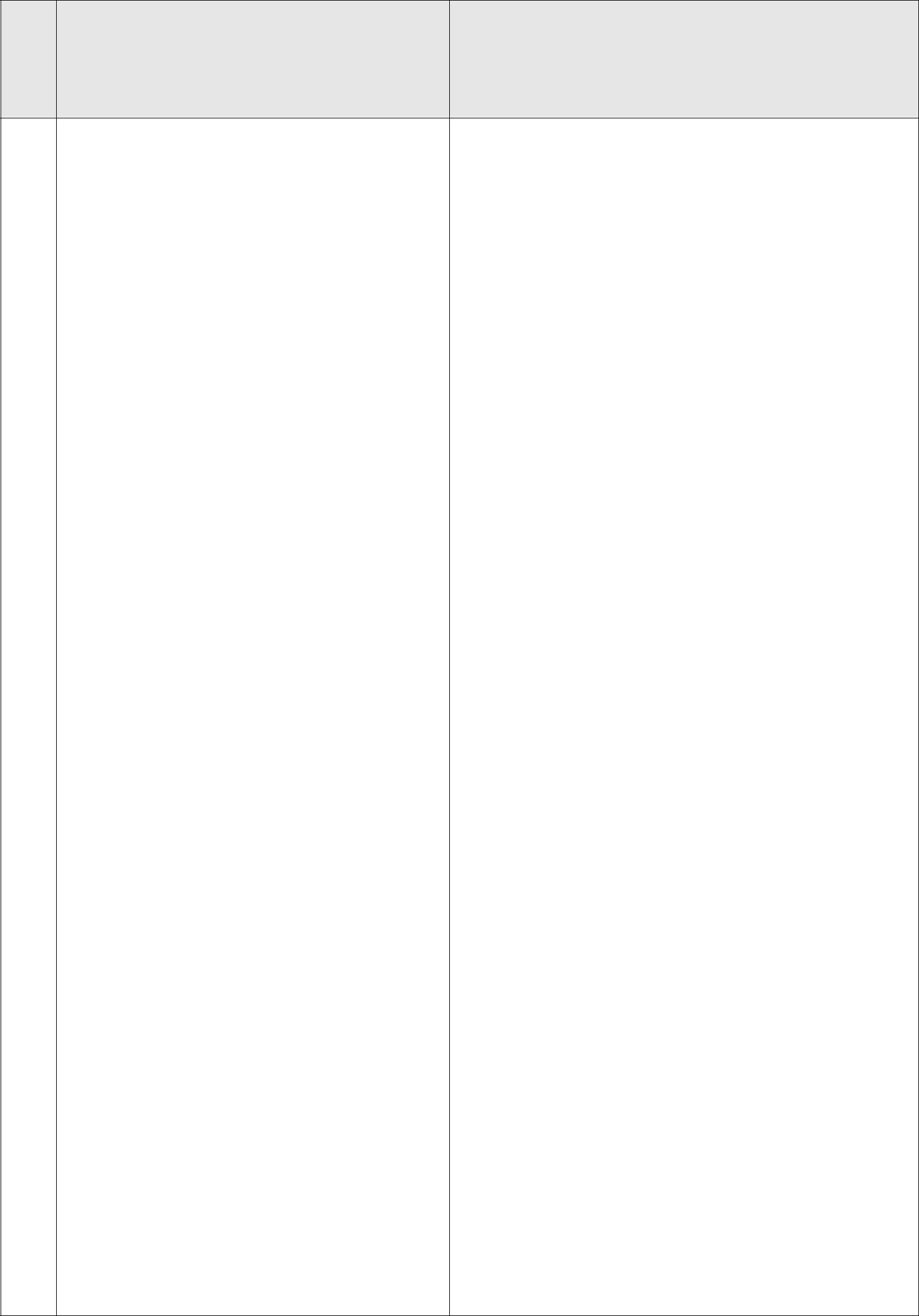 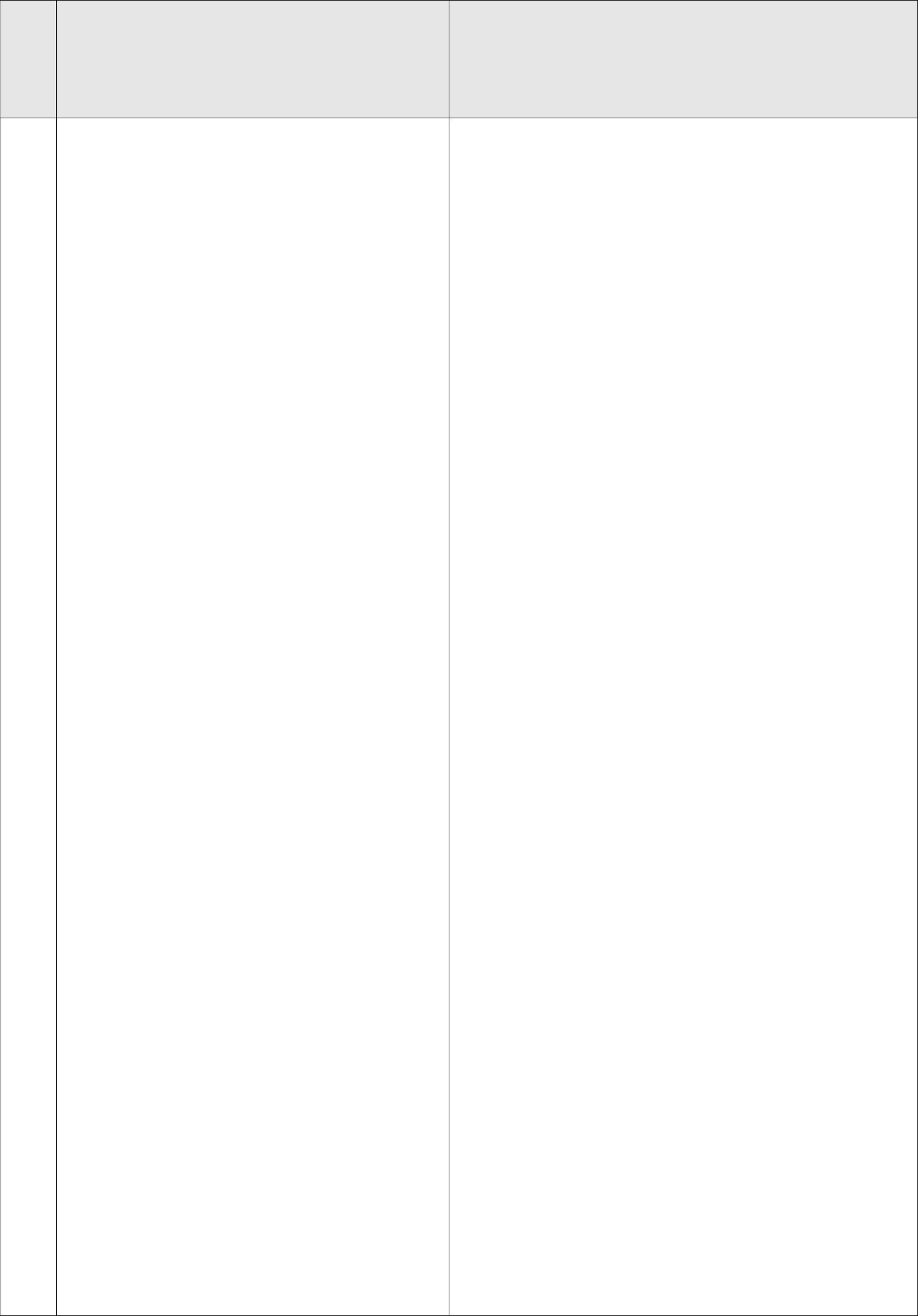 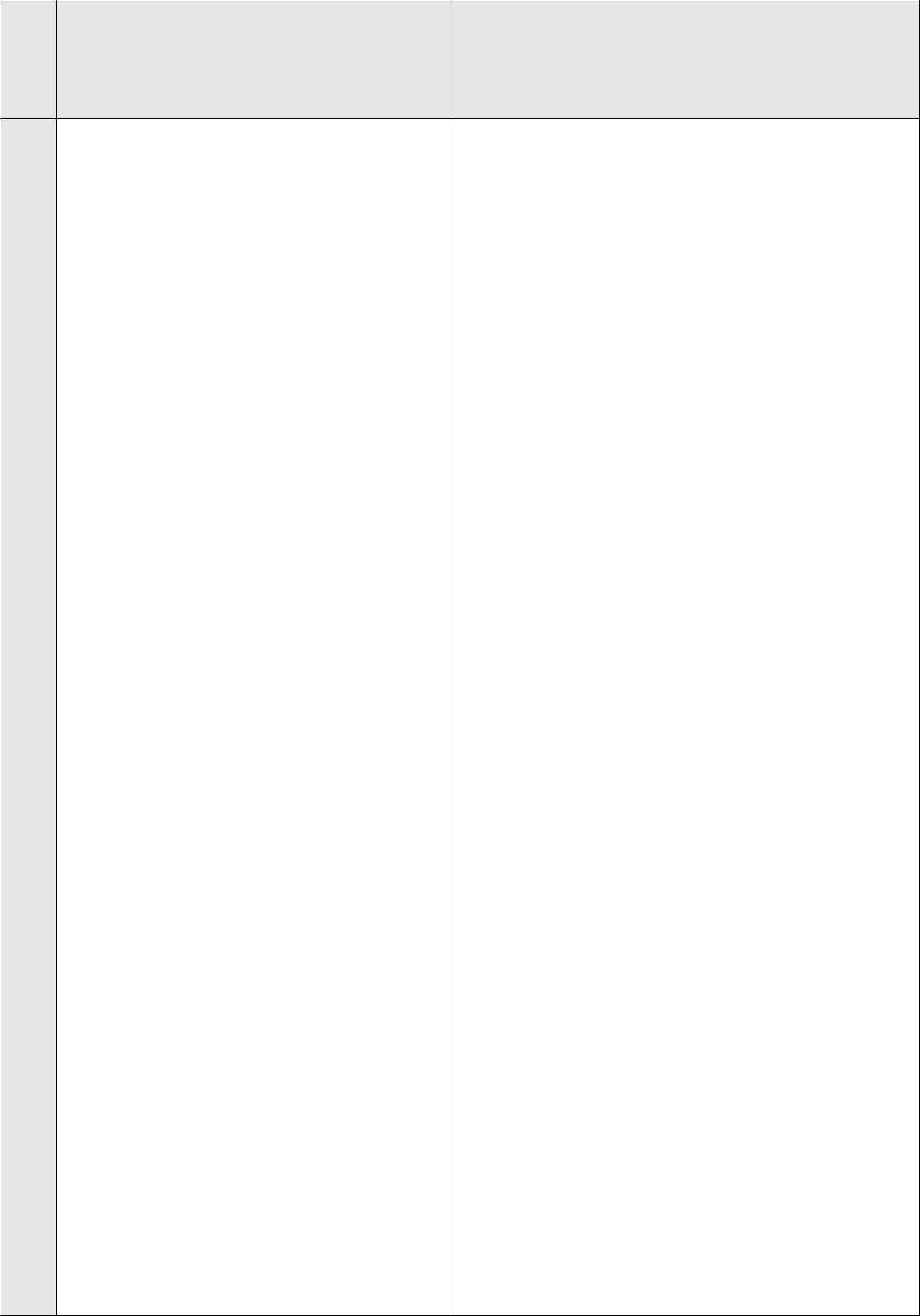 бомбах, захвате людей и предъявлении политических или корыстных требова-ний выкупа, о шантаже и других крими-нальных проявлениях), так и «телефон-ные хулиганы», высказывающие мнимые угрозы разного толка. Принимая ано-нимное телефонное сообщение о воз-можном совершении актов терроризма необходимо помнить, что такого рода звонки несут важную криминалистиче-скую информацию, и поэтому необхо-димо в разговоре с анонимом запомнить и зафиксировать как можно больше све-дений: зафиксировать дату, время и про-должительность анонимного звонка; ме-сто установки телефона, на который проследовал звонок, его номер, принад-лежность конкретному подразделению и сотруднику.При получении анонимного звонка необходимо предпринять попытку «завя-зать разговор» с анонимом и попытаться выяснить конкретные сведения о его личности, профессии, месте нахождения; и, если возможно, склонить к добро-вольному отказу от задуманной акции. По окончании разговора с анонимом, не кладя трубку на телефонный аппарат, немедленно сообщить о случившемся руководителю службы безопасности для принятия ими неотложных мер по пре-дупреждению и локализации возможных тяжких последствий, а также розыску анонима.По памяти составить подробное описа-ние высказанных угроз или сообщенных сведений о предполагаемых актах терро-ризма, а также выдвинутых ультимату-мах и других требованиях. Все данные об обстоятельствах проявле-ния, содержании угроз или сведений, из-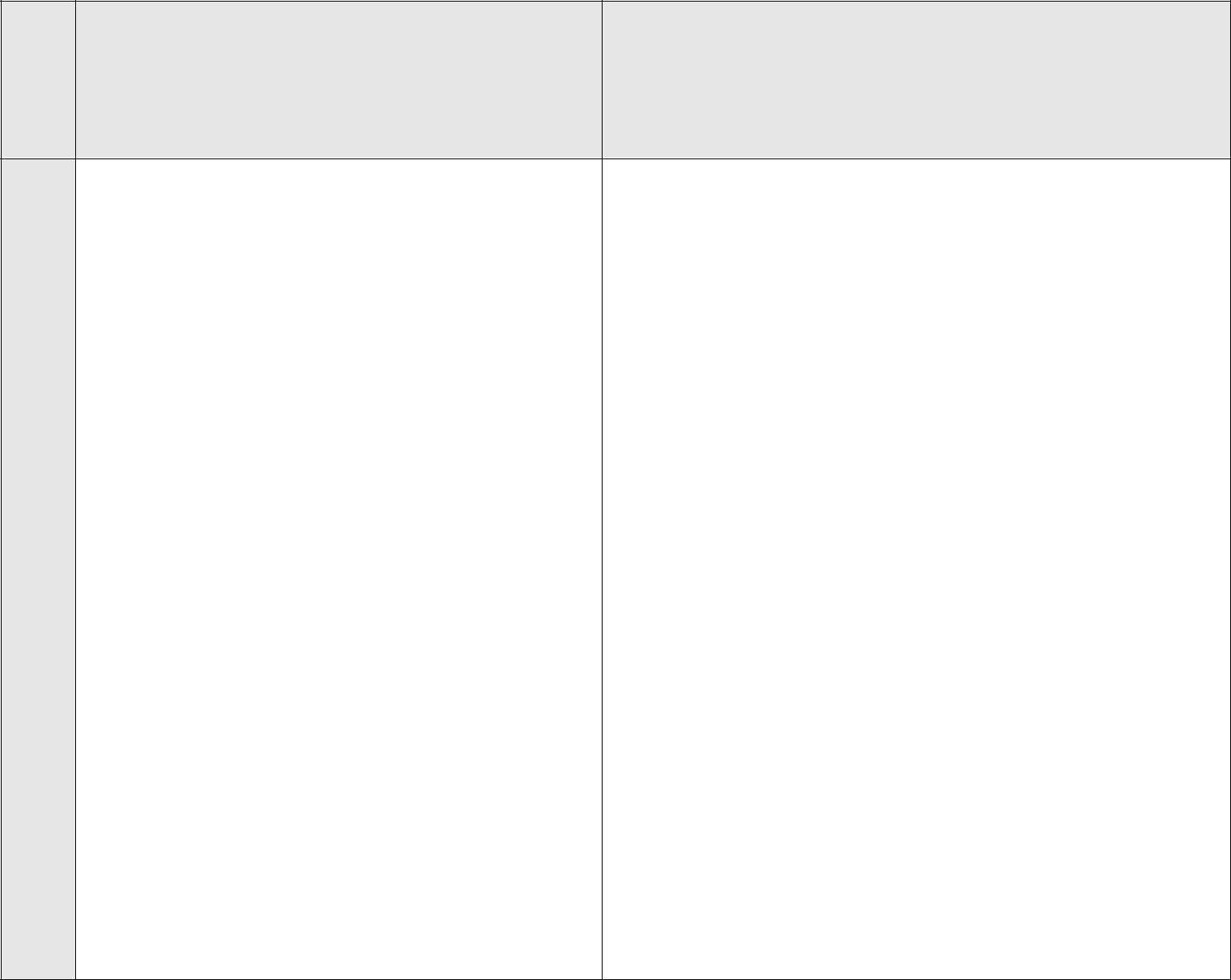 ложенных анонимным абонентом, ха-рактеристике его голоса, речи, манере изложения угроз и требований сообщитьВо избежание распространения слухов и паники обсуждать полученную от ано-нима информацию с другими сотрудни-ками не рекомендуется. При поступлении угрозы на телефонный аппарат с автоматическим определите-лем номера и звукозаписывающим устройством сразу после завершения разговора с анонимом извлечь кассету (мини-диск) с аудиозаписью и принять меры к ее сохранности. Незамедлитель-но установить на ее место новую кассе-ту, т.к. возможен второй звонок зло-умышленника.VIII. ДЕЙСТВИЯ РУКОВОДИТЕЛЯ ОБРАЗОВАТЕЛЬНОГО УЧЕРЕЖДЕНИЯ ПРИ УГРОЗЕ (СОВЕРШЕНИИ) ТЕРРО-РИСТИЧЕСКОГО АКТА.Сигналом для немедленного принятия решения по выполнению плана дей-ствий в ситуациях, связанных с террористическим актом, может стать обнаруже-ние руководителем образовательного учреждения подозрительного предмета, ко-торый может оказаться взрывным устройством, поступление угрозы по телефону или в письменном виде, захват террористами в заложники обучающихся (детей) или сотрудников в помещениях или на территории учреждения, получение руко-водителем учреждения информации об этих фактах от обучающихся или сотруд-ников.Во всех этих случаях руководителю образовательного учреждения необходимо действовать так, чтобы обеспечить безопасность обучающихся и сотрудников, так как что в соответствии с законодательством руководитель несет персональную ответственность за жизнь и здоровье своих подчиненных.В случае обнаружения взрывного устройства или подозрительного предмета:Немедленно сообщить об этом в правоохранительные органы по теле-фонам территориальных органов ФСБ тел. _______________, ОМВД тел. ____________, МЧС России тел. _________________, ЕДДС -112 тел. ______________________ До прибытия оперативно-следственной группы дать указания обучающимся сотрудникам находиться на безопасном расстоянии от обнаруженного взрывно-го устройства или подозрительного предмета, выставить оцепление (формирова-ние ГО по обеспечению общественного порядка). В случае необходимости осуществить эвакуацию обучающихся детей и со-трудников согласно имеющемуся плану. При обнаружении боеприпасов, самодельных взрывных устройств и других подо-зрительных предметов на территории образовательного учреждения необходимо срочно вывести обучающихся, персонал и посетителей за пределы предполагае-мой зоны поражения исходя из следующих параметров: Граната РГД-5	- не менее 50 метровГраната Ф-1	- не менее 200 метровТротил (шашка 200г)	- не менее 45 метровТротил (шашка 400 г)	- не менее 55 метровМина МОН-50	- не менее 85 метровПивная банка (0,33 л)	- не менее 60 метровЧемодан (кейс)	- не менее 230 метровДорожный чемодан	- не менее 350 метровАвтомобиль типа «ВАЗ»	- не менее 460 метровАвтомобиль типа «Волга»	- не менее 580 метровМикроавтобус	- не менее 920 метровГрузовая машина	- не менее 1250 метровВо всех случаях дать указание не приближаться, не трогать, не вскрывать и не перемещать находку. Зафиксировать время ее обнаружения. Обеспечить возможность беспрепятственного подъезда к месту обнаружения опасного или подозрительного предмета автомашин правоохранительных орга-нов, медицинской помощи, пожарной охраны и других подразделений МЧС, служб эксплуатации. Обеспечить присутствие лиц, обнаруживших находку, до прибытия опера-тивно-следственной группы и фиксацию их показаний. При поступлении угрозы по телефону Не оставлять без внимания ни одного подобного сигнала. Обеспечить свое-временную передачу полученной информации в правоохранительные органы. Значительную помощь правоохранительным органам при проведении опера-тивно-следственных мероприятий по таким фактам окажут: - проведение инструктажа персонала учреждения, особенно дежурных и охра-ны, о порядке действий при приеме телефонных сообщений с угрозами террори-стического характера; - оснащение телефона автоматическими определителями номера (АОНами) и звукозаписывающей аппаратурой. При поступлении угрозы в письменной формеОбеспечить четкое соблюдение личным составом учреждения (обучающими-ся и сотрудниками) правил обращения с анонимными материалами (письмами, записками, надписями, информацией, записанной на дискету, ауди- и видеоплен-ку). Принять меры по обеспечению сохранности и своевременной передаче полу-ченных материалов в правоохранительные органы. При захвате детей (обучающихся) и сотрудников в заложники О сложившейся в учреждении ситуации незамедлительно сообщить в право-охранительные органы. Не вступать в переговоры с террористами по собственной инициативе. Принять меры к беспрепятственному проходу (проезду) сотрудников право-охранительных органов, спецслужб, МЧС, автомашин скорой медицинской по-мощи. По прибытию сотрудников спецподразделений ФСБ и МВД оказать им по-мощь в получении интересующей их информации. При необходимости выполнять требования террористов, если это не связано причинением ущерба жизни и здоровью людей, не противоречить преступни-кам, не рисковать жизнью окружающих и своей собственной. Раздел. Мероприятия по обеспечению безопасности Приложения:Приложение 1Приложение № 2Схема расположения на территории зданий, строений сооружений, стоянок авто-транспорта, подъездных путей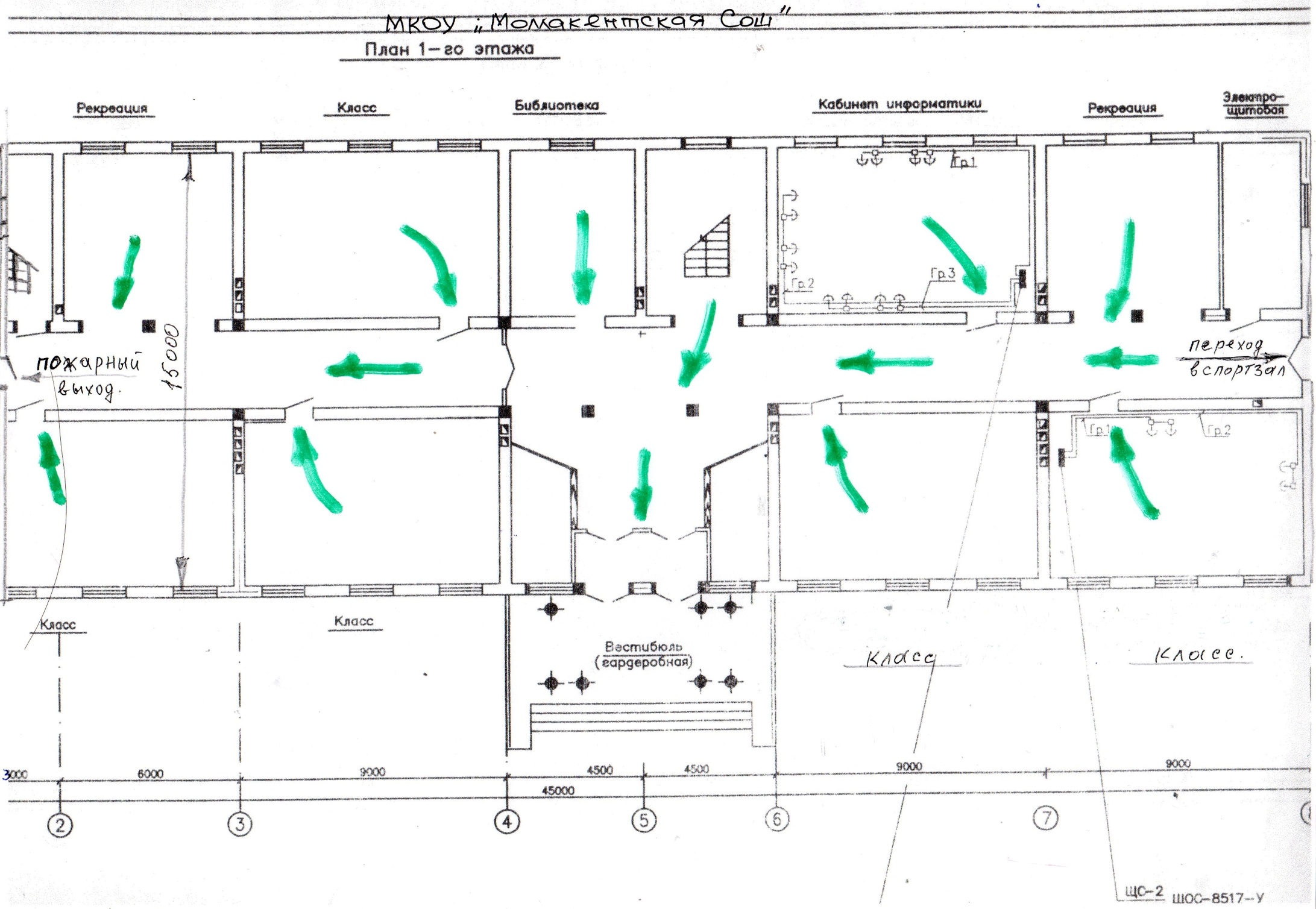 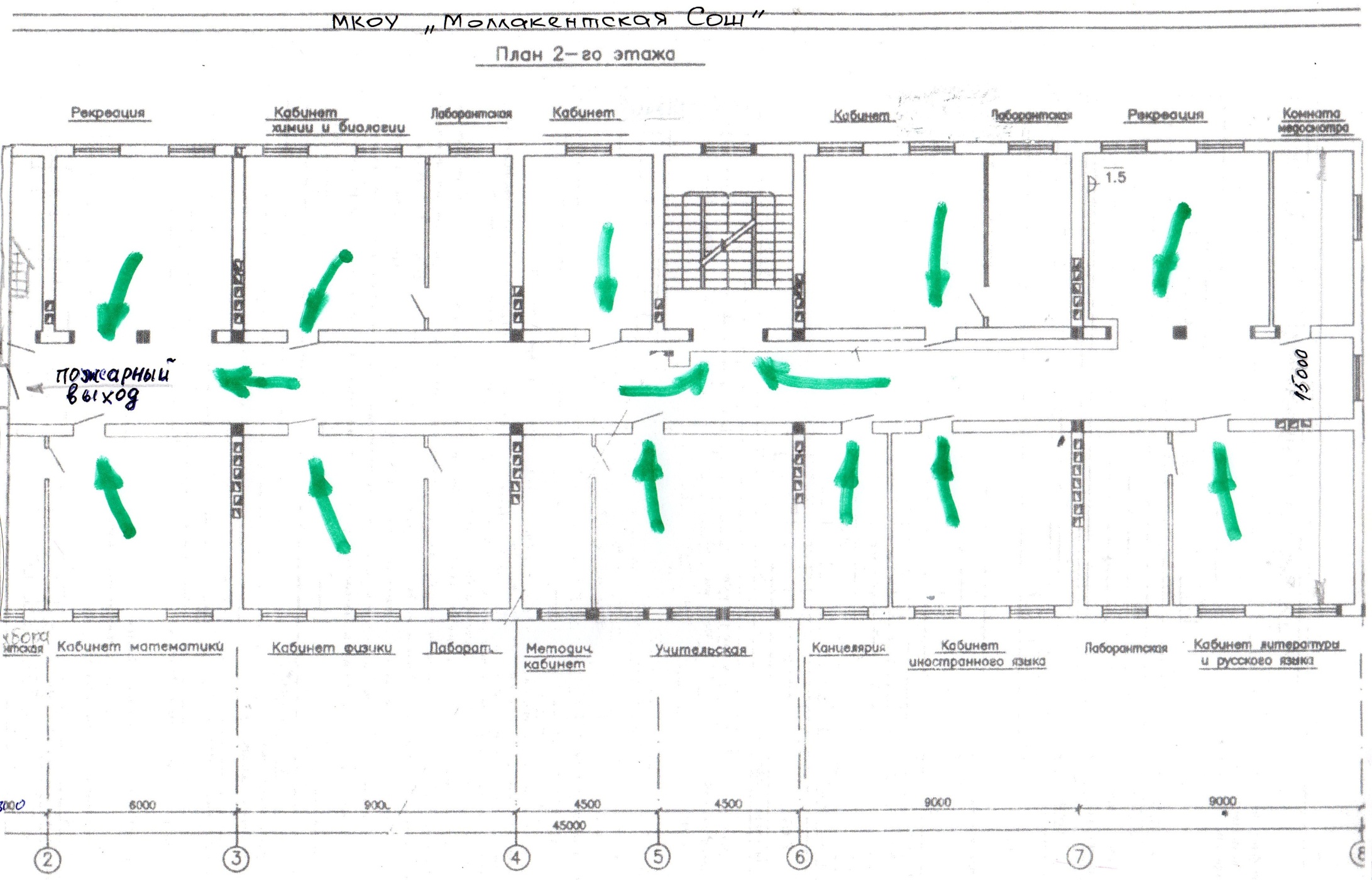 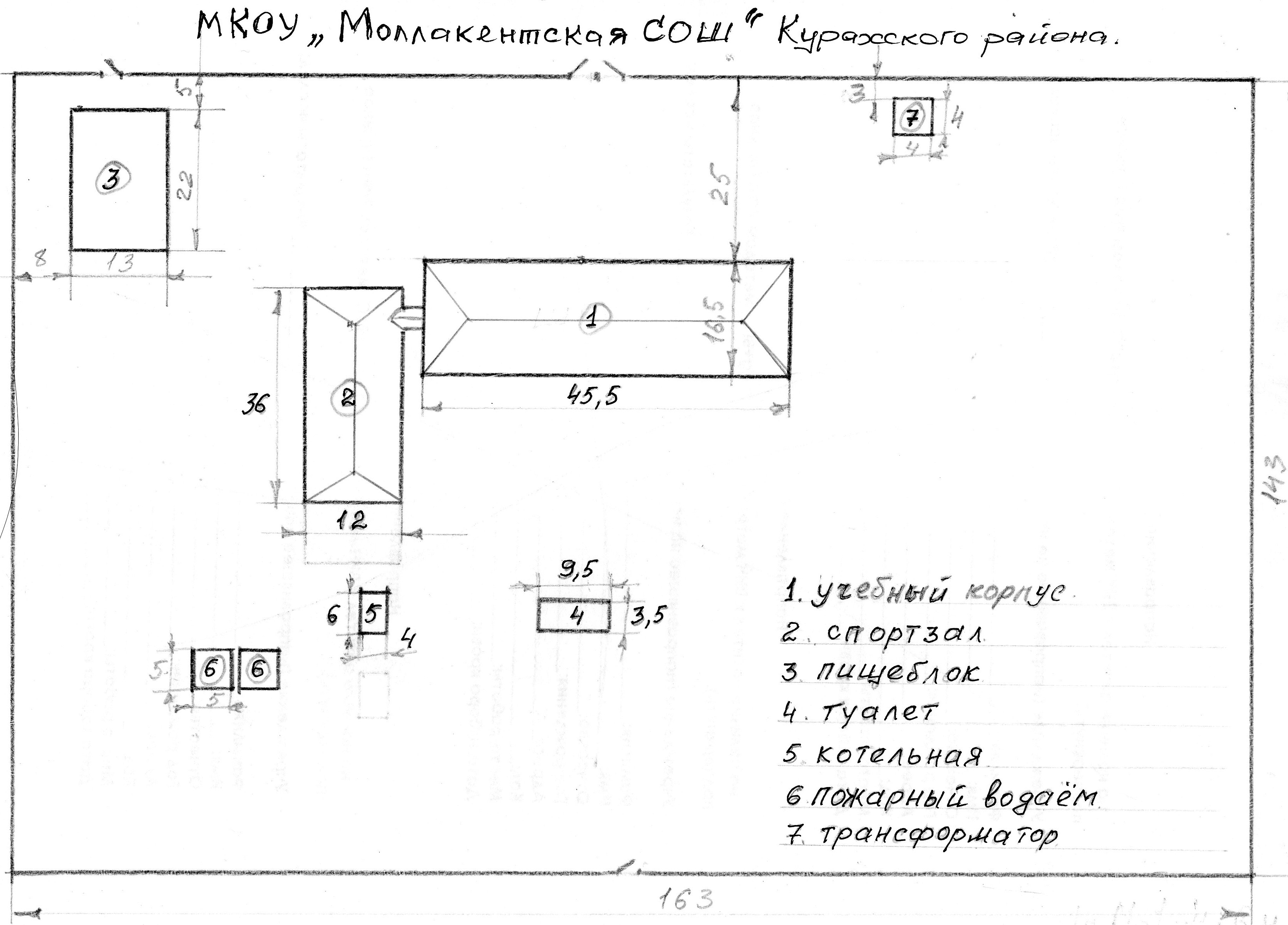 1.Аннотация к паспорту1 стр.2.Общая характеристика УО2 стр.3.Сведения о работниках УО4 стр.4.Мероприятия по обеспечению безопасности деятельности УО5 стр.5.Организация охраны6 стр.6.Инженерные системы7 стр.7.Обеспечение пожарной безопасности9 стр.8.Информация о возможных актах терроризма10 стр.9.Действия руководителя образовательного учреждения при угрозе (совер-Действия руководителя образовательного учреждения при угрозе (совер-шении) террористического акташении) террористического акта14 стр.10. Приложения10. Приложения16 стр.№п/пНаименование показателейНаименование показателейНаименование показателейЗначение показателяЗначение показателяЗначение показателяЗначение показателяЗначение показателя  1.Полное и сокращенноеПолное и сокращенноеМуниципальное казенное общеобразовательное учрежден «Моллакентская средняя общеобразовательная школа» Муниципальное казенное общеобразовательное учрежден «Моллакентская средняя общеобразовательная школа» Муниципальное казенное общеобразовательное учрежден «Моллакентская средняя общеобразовательная школа» (при наличии) наименование, органи-(при наличии) наименование, органи-(при наличии) наименование, органи-МКОУ «Моллакентская СОШ»МКОУ «Моллакентская СОШ»МКОУ «Моллакентская СОШ»зационно-правовая форма УОзационно-правовая форма УОзационно-правовая форма УО2.Полный  почтовый  адрес,  телефон,Полный  почтовый  адрес,  телефон,Полный  почтовый  адрес,  телефон,368198,Республика ДагестРеспублика ДагестРеспублика Дагест,,факс и телетайп, фамилия руководи-факс и телетайп, фамилия руководи-факс и телетайп, фамилия руководи-Курахский район с. МоллакентКурахский район с. МоллакентКурахский район с. МоллакентКурахский район с. МоллакентКурахский район с. МоллакентКурахский район с. МоллакенттеляИбрагимов Ф.С.Ибрагимов Ф.С.Ибрагимов Ф.С.3.Краткий  перечень  основных  направ-Краткий  перечень  основных  направ-Краткий  перечень  основных  направ-ОбщеобразовательнаяОбщеобразовательнаяОбщеобразовательнаялений деятельности УОлений деятельности УО4.Режим работы УОРежим работы УОС 07.30.до 18.00 ч., выходной деньдо 18.00 ч., выходной деньдо 18.00 ч., выходной деньдо 18.00 ч., выходной деньдо 18.00 ч., выходной день- воскресенье- воскресенье- воскресенье5.Расчетнаямаксимальнаяпосещае-мость УО:-в дневное/вечернее время-в дневное/вечернее время 150 чел-ночное  время  (при  круглосуточном-ночное  время  (при  круглосуточном-ночное  время  (при  круглосуточном  2 чел.режиме работы)режиме работы)6.Сведения о размерах территории, са-Сведения о размерах территории, са-Сведения о размерах территории, са-Площадь УО кв. м. – 4770Площадь УО кв. м. – 4770Площадь УО кв. м. – 4770Площадь УО кв. м. – 4770нитарно-защитных и (или)нитарно-защитных и (или)охранныхРазмер санитарно-защитной зоны м. –Размер санитарно-защитной зоны м. –Размер санитарно-защитной зоны м. –Размер санитарно-защитной зоны м. –Размер санитарно-защитной зоны м. –Размер санитарно-защитной зоны м. –зонах:1616- площадь УО- площадь УО- размер санитарно-защитной зоны- размер санитарно-защитной зоны- размер санитарно-защитной зоны7.Силы  и  средства,  предназначенныеСилы  и  средства,  предназначенныеСилы  и  средства,  предназначенные1. ОМВД  РФ по Республике Дагестан1. ОМВД  РФ по Республике Дагестан1. ОМВД  РФ по Республике Дагестан1. ОМВД  РФ по Республике Дагестан1. ОМВД  РФ по Республике Дагестан1. ОМВД  РФ по Республике Дагестандля проведения мероприятий по пре-для проведения мероприятий по пре-для проведения мероприятий по пре-в Курахском районев Курахском районев Курахском районев Курахском районев Курахском районев Курахском районедупреждению  и  ликвидации  послед-дупреждению  и  ликвидации  послед-дупреждению  и  ликвидации  послед-ствий террористических актов, другихствий террористических актов, другихствий террористических актов, других2. ОМВД РФ по Дербентскому району2. ОМВД РФ по Дербентскому району2. ОМВД РФ по Дербентскому району2. ОМВД РФ по Дербентскому району2. ОМВД РФ по Дербентскому району2. ОМВД РФ по Дербентскому районупротивоправных деяний, аварийных ипротивоправных деяний, аварийных ипротивоправных деяний, аварийных иУУП Белиджинского УУПУУП Белиджинского УУПУУП Белиджинского УУПУУП Белиджинского УУПУУП Белиджинского УУПУУП Белиджинского УУПчрезвычайных ситуаций, оказание не-чрезвычайных ситуаций, оказание не-чрезвычайных ситуаций, оказание не-мин., тел. 01, мин., тел. 01, мин., тел. 01, обходимойпомощи   пострадавшимпомощи   пострадавшим3. ПЧ-5 ФГКУ «Отряд ФПС по РД»3. ПЧ-5 ФГКУ «Отряд ФПС по РД»3. ПЧ-5 ФГКУ «Отряд ФПС по РД»3. ПЧ-5 ФГКУ «Отряд ФПС по РД»3. ПЧ-5 ФГКУ «Отряд ФПС по РД»3. ПЧ-5 ФГКУ «Отряд ФПС по РД»(структурное  подразделение,  числен-(структурное  подразделение,  числен-(структурное  подразделение,  числен-пос. Белиджи тел. Доверия-33-99-99пос. Белиджи тел. Доверия-33-99-99пос. Белиджи тел. Доверия-33-99-99пос. Белиджи тел. Доверия-33-99-99пос. Белиджи тел. Доверия-33-99-99пос. Белиджи тел. Доверия-33-99-99ный  состав,  место  дислокации,  сте-ный  состав,  место  дислокации,  сте-ный  состав,  место  дислокации,  сте-Служба спасения-01Служба спасения-01Служба спасения-01Служба спасения-01Служба спасения-01Служба спасения-01пень готовности, номер телефона)пень готовности, номер телефона)пень готовности, номер телефона)4. Аварийная команда  «Курахрайгаз»4. Аварийная команда  «Курахрайгаз»4. Аварийная команда  «Курахрайгаз»4. Аварийная команда  «Курахрайгаз»4. Аварийная команда  «Курахрайгаз»4. Аварийная команда  «Курахрайгаз»Дербентские электросетиДербентские электросетиДербентские электросетиВ поселкеВ поселкеВ поселкеБелиджиБелиджиБелиджиБелиджиБелиджиБелиджи5. Нештатные аварийно-спасательные5. Нештатные аварийно-спасательные5. Нештатные аварийно-спасательные5. Нештатные аварийно-спасательные5. Нештатные аварийно-спасательные5. Нештатные аварийно-спасательныеформирования:формирования:формирования:формирования:- звено пожаротушения- звено пожаротушения- ____ чел.- ____ чел.- ____ чел.- звено оповещения и связи - ____ чел.- звено оповещения и связи - ____ чел.- звено оповещения и связи - ____ чел.- звено оповещения и связи - ____ чел.- звено оповещения и связи - ____ чел.- санитарный пост – _______ чел.- санитарный пост – _______ чел.- санитарный пост – _______ чел.- санитарный пост – _______ чел.- санитарный пост – _______ чел.- звено эвакуации  -____ чел.- звено эвакуации  -____ чел.- звено эвакуации  -____ чел.- звено эвакуации  -____ чел.- звено эвакуации  -____ чел.Время готовности: Ч + ______.Время готовности: Ч + ______.Время готовности: Ч + ______.Время готовности: Ч + ______.Время готовности: Ч + ______.тел: внутренняя связь.(Приложение 1)тел: внутренняя связь.(Приложение 1)тел: внутренняя связь.(Приложение 1)тел: внутренняя связь.(Приложение 1)тел: внутренняя связь.(Приложение 1)№п/пНаименование показателейЗначение показателя1.Численность работников УО по штатно-Численность  работников _47__  чел.,  вму расписанию, в том числе работников,т.ч. _____чел.в обязанности которых входит проведе-ние мероприятий по предупреждению иликвидации  последствий  террористиче-ских актов, других противоправных дея-ний, оказание необходимой помощи по-страдавшим2.Численность  обучающихся130 чел.№Наименование показателейЗначение показателяп/п1.Наличие инструкций преподавательскогодасостава и работников по предупреждениюи ликвидации последствий террористиче-ских актов, других противоправных дея-ний,  оказанию необходимой помощи по-страдавшим2.Наличие  схем  оповещения должностныхИмеются лиц  УО,  органов  внутренних  дел,  кон-трольных и надзорных органов, террито-риальных органов безопасности в случаесовершения террористических актов, дру-гих противоправных деяний,  а также по-рядка их взаимодействия с указанием ра-бочих телефонов оперативных служб со-ответствующих органов3.Наличие  схемы  эвакуации  работниковИмеются, УО, обучающихся, а также местна стенде в коридорерасположения   информации   о   порядкеэвакуации5.Наличие  медицинского  пункта  (его  раз-Квалифицированная    медицинскаямещение и оснащение средствами связи ипомощь будет оказываться в:оборудованием, необходимым для оказа-ния экстренной медицинской помощи по-страдавшим),  указание  адресов  ближай-Участковая больница с. Моллакент,ших учреждений здравоохранения, в ко-Участковая больница пос. Белиджи,торых такая помощь может быть оказанаЦРБ г. Дербент№Наименование показателейЗначение показателяЗначение показателяп/п1.Сведения характеризующие:1.1систему энергоснабженияКТП-240, подземный кабель КТП-240, подземный кабель 1.2систему водоснабженияТруба ПЭ80 – 110х5,3 питьевая ГОСТТруба ПЭ80 – 110х5,3 питьевая ГОСТ18599-0118599-011.3систему канализациинетнет1.4систему отопленияКотел КЖВГ-200, 2шт. Котел КЖВГ-200, 2шт.  отопительные батареи отопительные батареи1.5систему вентиляции и конди-Вентиляция вытяжная. Вентиляция вытяжная. ционирования1.6грузоподъемных   механизмовНет.Нет.(лифтов)1.7Защиту от несанкционирован-Для контроля за содержанием и без-Для контроля за содержанием и без-ного доступа посторонних лицопасной эксплуатацией системы энер-опасной эксплуатацией системы энер-к:госнабжения назначен ответственный.госнабжения назначен ответственный.Контроль осуществляется ежедневно.Контроль осуществляется ежедневно.-системе энергоснабженияШкаф вводно-распределительногоШкаф вводно-распределительногоустройства запирается на замок. Клю-устройства запирается на замок. Клю-чи хранятся у ответственного за энер-чи хранятся у ответственного за энер-гохозяйство.-систем водоснабженияЦентрализованная Централизованная -систем газоснабжения-систем канализации-систем отопленияДля контроля за содержанием и без-Для контроля за содержанием и без-опасной эксплуатацией системы отоп-опасной эксплуатацией системы отоп-ления назначен ответственный. Кон-ления назначен ответственный. Кон-троль осуществляется ежедневно.троль осуществляется ежедневно.-систем вентиляции и кондицио-Естественная, вытяжная. Контроль раз в год.Естественная, вытяжная. Контроль раз в год.нирования-грузоподъемных механизмовНет.(лифтов)2.Фамилии, имена, отчества лиц,Ответственный за безопасную эксплу-Ответственный за безопасную эксплу-ответственных за эксплуатациюатацию систем энергоснабжениия, во-атацию систем энергоснабжениия, во-указанных систем, их рабочиедоснабжения,  канализации, отоплениядоснабжения,  канализации, отоплениятелефоныи вентиляцииНагиев Р.С.тел.                         8 928 805 43 05тел.                         8 928 805 43 053.Наличие автономных систем:- энергоснабжениянет- водоснабжениянет- канализацииимеется- канализацииимеется- отопленияимеется- вентиляциинет- вентиляциинет- кондиционированиянет4.Наличие защитных сооруженийнетГО и их вместимость№п/пНаименование показателейЗначение показателя1.Сведения:1.1- о наличии и состоянии путейИмеются 3 основных путей эвакуации изэвакуацииздания. Пути эвакуации из здания соот-ветствуют требованиям пожарной без-опасности. 1.2- о наличии подъездов для пожар-Для въезда на территорию МКОУных машин пожарных машин существеет постоянно действующий подъездСо стороны дороги 1.3- о наличии систем пожарнойИмеется система охранно-пожарнойсигнализациисигнализации Гранит-81.4- о наличии установок пожароту-Имеется: пожарная помпа.шения1.5- о наличии установок дымоуда-нетления1.6- о наличии других противопо-Имеется: - огнетушители – 22 ед.жарных систем, средств и обору-Места размещения первичных средствдования (пожарных щитов, про-пожаротушения указаны в планах эва-тивопожарного внутреннего во-куации.допровода, пожарных гидрантов,В качестве приборов оповещения при-кранов, рукавов, огнетушителей,менено светозвуковое табло «Выход». Ваварийного освещения выходов,нормальном режиме питание табло осу-автоматических доводчиков наществляется от стационарной сети 220В,дверях лестничных клеток в мно-в послеаварийном режиме – от встроен-гоэтажных зданиях и другихных аккумуляторов. Управление сред-средств и оборудования)ствами оповещения производится с при-бора ОПС при срабатывании пожарныхизвещателей.1.7- о наличии размещенной в до-Информация с документацией по прави-ступном месте информации олам пожарной безопасности, а также ин-правилах пожарной безопасности.струкции и план эвакуации имеются накаждом этаже здания. №п/пНаименование террористиче-Выполняемые мероприятияВыполняемые мероприятияВыполняемые мероприятияВыполняемые мероприятияских проявлений1.В случае применения взрывча-Приобнаруженииобнаруженииподозрительногоподозрительноготых веществ:предмета   (который   может   оказатьсяпредмета   (который   может   оказатьсяпредмета   (который   может   оказатьсяпредмета   (который   может   оказатьсяпредмета   (который   может   оказатьсявзрывным    устройством);взрывным    устройством);взрывным    устройством);взрывным    устройством);полученииписьменного сообщения или сообщенияписьменного сообщения или сообщенияписьменного сообщения или сообщенияписьменного сообщения или сообщенияписьменного сообщения или сообщенияпо телефону с угрозой применения ВВпо телефону с угрозой применения ВВпо телефону с угрозой применения ВВпо телефону с угрозой применения ВВпо телефону с угрозой применения ВВнемедленно  сообщить  в  правоохрани-немедленно  сообщить  в  правоохрани-немедленно  сообщить  в  правоохрани-немедленно  сообщить  в  правоохрани-немедленно  сообщить  в  правоохрани-тельные  органы,  вышестоящему  руко-тельные  органы,  вышестоящему  руко-тельные  органы,  вышестоящему  руко-тельные  органы,  вышестоящему  руко-тельные  органы,  вышестоящему  руко-водству, выставить оцепление возле по-водству, выставить оцепление возле по-водству, выставить оцепление возле по-водству, выставить оцепление возле по-водству, выставить оцепление возле по-дозрительногодозрительногопредмета  напредмета  набезопасномудалении (за естественными укрытиями)удалении (за естественными укрытиями)удалении (за естественными укрытиями)удалении (за естественными укрытиями)удалении (за естественными укрытиями)и начать немедленную эвакуацию обуча-и начать немедленную эвакуацию обуча-и начать немедленную эвакуацию обуча-и начать немедленную эвакуацию обуча-и начать немедленную эвакуацию обуча-емых и персонала на безопасное удале-емых и персонала на безопасное удале-емых и персонала на безопасное удале-емых и персонала на безопасное удале-емых и персонала на безопасное удале-ние.2.В случае поджога (пожара):Начать немедленную эвакуацию обучае-Начать немедленную эвакуацию обучае-Начать немедленную эвакуацию обучае-Начать немедленную эвакуацию обучае-Начать немедленную эвакуацию обучае-мых  и  персонала,  оповестить  органымых  и  персонала,  оповестить  органымых  и  персонала,  оповестить  органымых  и  персонала,  оповестить  органымых  и  персонала,  оповестить  органыпожарной охраны, сообщить вышестоя-пожарной охраны, сообщить вышестоя-пожарной охраны, сообщить вышестоя-пожарной охраны, сообщить вышестоя-пожарной охраны, сообщить вышестоя-щему  руководству,  при  возможностищему  руководству,  при  возможностищему  руководству,  при  возможностищему  руководству,  при  возможностищему  руководству,  при  возможностиприступить  к  тушению  пожара  силамиприступить  к  тушению  пожара  силамиприступить  к  тушению  пожара  силамиприступить  к  тушению  пожара  силамиприступить  к  тушению  пожара  силаминештатного пожарного расчета.нештатного пожарного расчета.нештатного пожарного расчета.нештатного пожарного расчета.нештатного пожарного расчета.3.В случае применения отравля-Приобнаруженииобнаруженииподозрительногоподозрительногоющих веществ:предмета (который может оказаться кон-предмета (который может оказаться кон-предмета (который может оказаться кон-предмета (который может оказаться кон-предмета (который может оказаться кон-ющих веществ:предмета (который может оказаться кон-предмета (который может оказаться кон-предмета (который может оказаться кон-предмета (который может оказаться кон-предмета (который может оказаться кон-тейнером  с  отравляющим  веществом);тейнером  с  отравляющим  веществом);тейнером  с  отравляющим  веществом);тейнером  с  отравляющим  веществом);тейнером  с  отравляющим  веществом);получении письменного сообщения илиполучении письменного сообщения илиполучении письменного сообщения илиполучении письменного сообщения илиполучении письменного сообщения илисообщения по телефону с угрозой при-сообщения по телефону с угрозой при-сообщения по телефону с угрозой при-сообщения по телефону с угрозой при-сообщения по телефону с угрозой при-менения  ОВ  немедленно  сообщить  вменения  ОВ  немедленно  сообщить  вменения  ОВ  немедленно  сообщить  вменения  ОВ  немедленно  сообщить  вменения  ОВ  немедленно  сообщить  вправоохранительные  органы,  вышесто-правоохранительные  органы,  вышесто-правоохранительные  органы,  вышесто-правоохранительные  органы,  вышесто-правоохранительные  органы,  вышесто-ящему  руководству,  выставить  оцепле-ящему  руководству,  выставить  оцепле-ящему  руководству,  выставить  оцепле-ящему  руководству,  выставить  оцепле-ящему  руководству,  выставить  оцепле-ние возле подозрительного предмета нание возле подозрительного предмета нание возле подозрительного предмета нание возле подозрительного предмета нание возле подозрительного предмета набезопасном удалении (за естественнымибезопасном удалении (за естественнымибезопасном удалении (за естественнымибезопасном удалении (за естественнымибезопасном удалении (за естественнымиукрытиями  с  средствами  индивидуаль-укрытиями  с  средствами  индивидуаль-укрытиями  с  средствами  индивидуаль-укрытиями  с  средствами  индивидуаль-укрытиями  с  средствами  индивидуаль-ной защиты) и начать немедленную эва-ной защиты) и начать немедленную эва-ной защиты) и начать немедленную эва-ной защиты) и начать немедленную эва-ной защиты) и начать немедленную эва-куацию обучаемых и персонала на без-куацию обучаемых и персонала на без-куацию обучаемых и персонала на без-куацию обучаемых и персонала на без-куацию обучаемых и персонала на без-опасное удаление, обеспечить дополни-опасное удаление, обеспечить дополни-опасное удаление, обеспечить дополни-опасное удаление, обеспечить дополни-опасное удаление, обеспечить дополни-тельную вентиляцию помещений за счеттельную вентиляцию помещений за счеттельную вентиляцию помещений за счеттельную вентиляцию помещений за счеттельную вентиляцию помещений за счетоткрытия окон и дверей.открытия окон и дверей.открытия окон и дверей.открытия окон и дверей.4.В случае массовых беспоряд-Среди  учащихся  школы  -  немедленноСреди  учащихся  школы  -  немедленноСреди  учащихся  школы  -  немедленноСреди  учащихся  школы  -  немедленноСреди  учащихся  школы  -  немедленноков, проявлений экстремизма:сообщить в правоохранительные органы,сообщить в правоохранительные органы,сообщить в правоохранительные органы,сообщить в правоохранительные органы,сообщить в правоохранительные органы,вышестоящемувышестоящемуруководству,   админи-руководству,   админи-руководству,   админи-страция школы и учителя проводят разъ-страция школы и учителя проводят разъ-страция школы и учителя проводят разъ-страция школы и учителя проводят разъ-яснительную работу. За территорией об-яснительную работу. За территорией об-яснительную работу. За территорией об-яснительную работу. За территорией об-разовательного  учреждения  –  не  допу-разовательного  учреждения  –  не  допу-разовательного  учреждения  –  не  допу-разовательного  учреждения  –  не  допу-стить проникновения участников массо-стить проникновения участников массо-стить проникновения участников массо-стить проникновения участников массо-вых  беспорядков  в  помещение  школывых  беспорядков  в  помещение  школывых  беспорядков  в  помещение  школывых  беспорядков  в  помещение  школыпутем закрытия входа, сообщить в пра-путем закрытия входа, сообщить в пра-путем закрытия входа, сообщить в пра-путем закрытия входа, сообщить в пра-воохранительные  органы,  вышестояще-воохранительные  органы,  вышестояще-воохранительные  органы,  вышестояще-воохранительные  органы,  вышестояще-му руководству, воспретить подход обу-му руководству, воспретить подход обу-му руководству, воспретить подход обу-му руководству, воспретить подход обу-чаемых к окнам.чаемых к окнам.5.В случае захвата заложников:Необходимо всегда помнить,Необходимо всегда помнить,Необходимо всегда помнить,что, полу-чив  сообщение  о  захвате,  специальныечив  сообщение  о  захвате,  специальныечив  сообщение  о  захвате,  специальныечив  сообщение  о  захвате,  специальныеслужбы уже начали действовать и пред-службы уже начали действовать и пред-службы уже начали действовать и пред-службы уже начали действовать и пред-примут все необходимые меры для осво-примут все необходимые меры для осво-примут все необходимые меры для осво-примут все необходимые меры для осво-бождениязаложников.заложников.Во время проведения спецслужбамиВо время проведения спецслужбамиВо время проведения спецслужбамиВо время проведения спецслужбамиоперации по освобождению заложни-операции по освобождению заложни-операции по освобождению заложни-операции по освобождению заложни-ков необходимо соблюдать следующиеков необходимо соблюдать следующиеков необходимо соблюдать следующиеков необходимо соблюдать следующиетребования:требования:а) Оказавшимся в заложниках, сохранятьа) Оказавшимся в заложниках, сохранятьа) Оказавшимся в заложниках, сохранятьа) Оказавшимся в заложниках, сохранятьвыдержку спокойствие, не пререкаться свыдержку спокойствие, не пререкаться свыдержку спокойствие, не пререкаться свыдержку спокойствие, не пререкаться стеррористами, выполнять все их требо-террористами, выполнять все их требо-террористами, выполнять все их требо-террористами, выполнять все их требо-вания, на все действия спрашивать раз-вания, на все действия спрашивать раз-вания, на все действия спрашивать раз-вания, на все действия спрашивать раз-решение.  При  возможности  (если  естьрешение.  При  возможности  (если  естьрешение.  При  возможности  (если  естьрешение.  При  возможности  (если  естьмобильный  телефон)  сообщить  о  слу-мобильный  телефон)  сообщить  о  слу-мобильный  телефон)  сообщить  о  слу-мобильный  телефон)  сообщить  о  слу-чившемся  и  месте  своего  нахождениячившемся  и  месте  своего  нахождениячившемся  и  месте  своего  нахождениячившемся  и  месте  своего  нахожденияродственникам  или  в  милицию.  Пом-родственникам  или  в  милицию.  Пом-родственникам  или  в  милицию.  Пом-родственникам  или  в  милицию.  Пом-нить,  что  для  сохранения  жизни  надонить,  что  для  сохранения  жизни  надонить,  что  для  сохранения  жизни  надонить,  что  для  сохранения  жизни  надотерпеть.  При  безопасной  возможноститерпеть.  При  безопасной  возможноститерпеть.  При  безопасной  возможноститерпеть.  При  безопасной  возможностиосвободиться   от   преступников,   надоосвободиться   от   преступников,   надоосвободиться   от   преступников,   надоосвободиться   от   преступников,   надоуходить.а) лежать на полу лицом вниз, головуа) лежать на полу лицом вниз, головуа) лежать на полу лицом вниз, головуа) лежать на полу лицом вниз, головузакрытьрукамии   недвигаться;б)  не  бежать  навстречу  сотрудникамб)  не  бежать  навстречу  сотрудникамб)  не  бежать  навстречу  сотрудникамб)  не  бежать  навстречу  сотрудникамспецслужб или от них, так как они мо-спецслужб или от них, так как они мо-спецслужб или от них, так как они мо-спецслужб или от них, так как они мо-гут принять заложника за преступника;гут принять заложника за преступника;гут принять заложника за преступника;гут принять заложника за преступника;в) держаться по возможности в отдале-в) держаться по возможности в отдале-в) держаться по возможности в отдале-в) держаться по возможности в отдале-нии от проемов дверей и окон.нии от проемов дверей и окон.нии от проемов дверей и окон.нии от проемов дверей и окон.г)  Оказавшимся  не  в  составе  заложни-г)  Оказавшимся  не  в  составе  заложни-г)  Оказавшимся  не  в  составе  заложни-г)  Оказавшимся  не  в  составе  заложни-ков, немедленно покинуть здание обра-ков, немедленно покинуть здание обра-ков, немедленно покинуть здание обра-ков, немедленно покинуть здание обра-зовательного  учреждения  и  без  паникизовательного  учреждения  и  без  паникизовательного  учреждения  и  без  паникизовательного  учреждения  и  без  паникисобратьсяв  зданииадминистрации  иадминистрации  исельского  дома  культуры,  по  сельского  дома  культуры,  по  сельского  дома  культуры,  по  сельского  дома  культуры,  по  сельского  дома  культуры,  по    для оказания помощи правоохранитель-  ным органам.  для оказания помощи правоохранитель-  ным органам.  для оказания помощи правоохранитель-  ным органам.  для оказания помощи правоохранитель-  ным органам.  для оказания помощи правоохранитель-  ным органам.Сообщить  в  правоохранительные  органы,Сообщить  в  правоохранительные  органы,Сообщить  в  правоохранительные  органы,Сообщить  в  правоохранительные  органы,Сообщить  в  правоохранительные  органы,вышестоящему  руководству  о  случив-вышестоящему  руководству  о  случив-вышестоящему  руководству  о  случив-вышестоящему  руководству  о  случив-вышестоящему  руководству  о  случив-шемся и действовать в соответствии с ихшемся и действовать в соответствии с ихшемся и действовать в соответствии с ихшемся и действовать в соответствии с ихшемся и действовать в соответствии с ихуказаниями.  Не  принимать  инициатив-указаниями.  Не  принимать  инициатив-указаниями.  Не  принимать  инициатив-указаниями.  Не  принимать  инициатив-указаниями.  Не  принимать  инициатив-ных мер для освобождения заложников иных мер для освобождения заложников иных мер для освобождения заложников иных мер для освобождения заложников иных мер для освобождения заложников иконтактов с террористами.контактов с террористами.контактов с террористами.контактов с террористами.контактов с террористами.6.Угроза в письме:Угрозы в письменной форме могут по-Угрозы в письменной форме могут по-Угрозы в письменной форме могут по-Угрозы в письменной форме могут по-Угрозы в письменной форме могут по-ступить как по почте, так и различногоступить как по почте, так и различногоступить как по почте, так и различногоступить как по почте, так и различногоступить как по почте, так и различногорода в анонимных материалах (записках,рода в анонимных материалах (записках,рода в анонимных материалах (записках,рода в анонимных материалах (записках,рода в анонимных материалах (записках,надписях,надписях,надписях,информациина  дискете  ит.д.).Вэтихэтихслучаяхнеобходимо:- после получения такого документа об-- после получения такого документа об-- после получения такого документа об-- после получения такого документа об-- после получения такого документа об-ращаться с ним максимально осторожно;ращаться с ним максимально осторожно;ращаться с ним максимально осторожно;ращаться с ним максимально осторожно;ращаться с ним максимально осторожно;- постараться не оставлять на нем отпе-- постараться не оставлять на нем отпе-- постараться не оставлять на нем отпе-- постараться не оставлять на нем отпе-- постараться не оставлять на нем отпе-чатковчатковсвоихпальцев;- не мять документ, не делать на нем по-- не мять документ, не делать на нем по-- не мять документ, не делать на нем по-- не мять документ, не делать на нем по-- не мять документ, не делать на нем по-меток;меток;- по возможности убрать его в чистый- по возможности убрать его в чистый- по возможности убрать его в чистый- по возможности убрать его в чистый- по возможности убрать его в чистыйплотноплотнозакрываемыйзакрываемыйполиэтиленовыйпакет и поместить в отдельную жесткуюпакет и поместить в отдельную жесткуюпакет и поместить в отдельную жесткуюпакет и поместить в отдельную жесткуюпакет и поместить в отдельную жесткуюпапку;папку;- если документ поступил в конверте, его- если документ поступил в конверте, его- если документ поступил в конверте, его- если документ поступил в конверте, его- если документ поступил в конверте, еговскрытие  производить  только  с  левойвскрытие  производить  только  с  левойвскрытие  производить  только  с  левойвскрытие  производить  только  с  левойвскрытие  производить  только  с  левойили правой стороны, аккуратно отрезаяили правой стороны, аккуратно отрезаяили правой стороны, аккуратно отрезаяили правой стороны, аккуратно отрезаяили правой стороны, аккуратно отрезаякромкикромкиножницами;- сохранять все: сам документ с текстом,- сохранять все: сам документ с текстом,- сохранять все: сам документ с текстом,- сохранять все: сам документ с текстом,- сохранять все: сам документ с текстом,любые вложения, конверт и упаковку, —любые вложения, конверт и упаковку, —любые вложения, конверт и упаковку, —любые вложения, конверт и упаковку, —любые вложения, конверт и упаковку, —ничегоничегоневыбрасывать;- не расширять круг лиц, знакомых с со-- не расширять круг лиц, знакомых с со-- не расширять круг лиц, знакомых с со-- не расширять круг лиц, знакомых с со-- не расширять круг лиц, знакомых с со-держаниемдержаниемдержаниемдокумента.Всеэтопоможет  правоохранительнымпоможет  правоохранительнымпоможет  правоохранительныморганам  при  проведении  последующихорганам  при  проведении  последующихорганам  при  проведении  последующихорганам  при  проведении  последующихорганам  при  проведении  последующихкриминалистическихкриминалистическихкриминалистическихкриминалистическихисследований.7.Поступление угрозы по телефо-Телефон является средством связи, кото-Телефон является средством связи, кото-Телефон является средством связи, кото-Телефон является средством связи, кото-Телефон является средством связи, кото-                                       12ну:рое  часто используют  как преступникирое  часто используют  как преступникирое  часто используют  как преступникирое  часто используют  как преступникирое  часто используют  как преступники(для передачи сообщений о заложенных(для передачи сообщений о заложенных(для передачи сообщений о заложенных(для передачи сообщений о заложенных(для передачи сообщений о заложенныхруководителю   службыруководителю   службыбезопасности(службыохраны)предприятия.